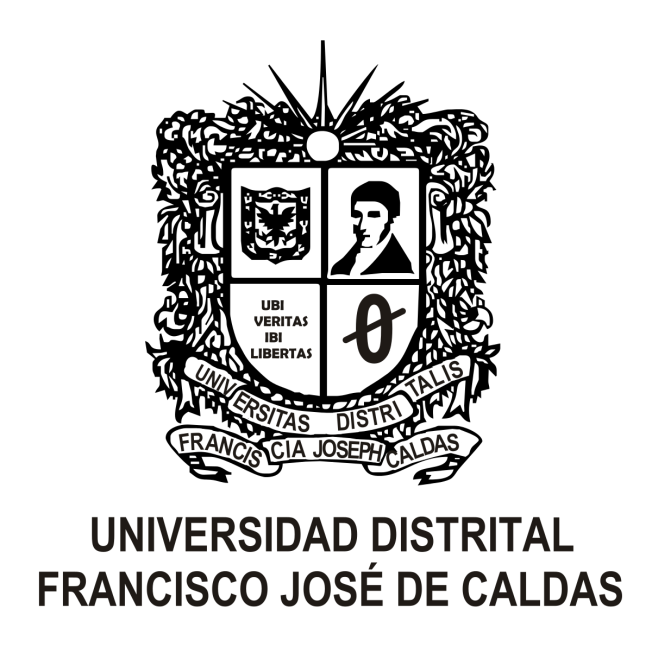 UNIVERSIDAD DISTRITALFRANCISCO JOSÉ DE CALDASINFORME DE SEGUIMIENTO A LA EJECUCIÓN DEL PACGESIÓN DE RECURSOS FINANCIEROS Jefe de la División: 		                                            XXXXXX XXXXX XXXXXX    Jefe de presupuesto:	                                                XXXXXX XXXXXXX XXX     Jefe de tesorería:		                                                XXXXXX XXXXXXX XXX Jefe de la Oficina de Planeación y Control OPAC  	XXXXX XXXXXX XXXXXXBogotá D.C. MES EN CURSOCONTENIDOResumen de la ejecución ........................................................................................... 1Hallazgos y semaforización ........................................................................................ 4 Acciones por parte de la OAP .................................................................................... 4Conclusiones 